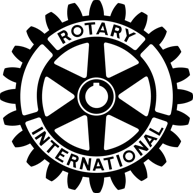 Rotary Club of North CantonBoard of Director’s Agenda7:30am Beyesly’sDate: February 15, 2023   In attendance: Paul Beinlich, Joan Cauley, Brent Fatzinger, Darren Faye, Dan LaHaie, Sandi Lang, Debbie Mars,                          Jeff Pelot, Jeannine Shambaugh, Ben WheelerMinutes from last month’s Board meeting: Motion to approve -  J. Shambaugh, 2nd – D. Mars, all in favorPresident’s remarks: NoneTreasurer’s Report (Jeff P.):  Expenses – RI dues, HHS Speech Debate tournament, NC Heritage SocietyRevenue – Flags, Chili Open sponsorsMotion to approve – B. Fatzinger, 2nd – D. Mars                      , all in favorFinance Committee – recap of meeting from 2/9 with ArrowheadOption to keep price at $15/meal, eliminate salad and desertMotion to pay Arrowhead $18 per meal - ?, send – J. Shambaugh, all in favorall members charged for meals whether in attendance or notAvenues of Service:Club Service: Paul BCharacter Counts first meeting todayPrograms: Sandi5/4 Bob DiBiasio, Guardians baseball* Invite guests* Make $500 donation to their charity…Motion – B. Fatzinger, 2nd – J. Shambaugh, all in    favorNew NC Chamber staff future speakerMembership: Jeannine S.Club Social May 18New Berlin Brewing Company2 drink tickets each attendeeMotion for incentive to invite prospective members, Paul Harris award – C. Price, 2nd – J. Shambaugh, all in favorApproved $1500 for event planningCommunity Service/Flags: Brent F.Team with HHS Interact club for project at school(s), Jaycees, City North CantonHammer and Nails project?Vocational Service: Chaz PFoundation: TBD – Need to find new chair3 new Paul Harris awards to present at a meetingInternational Youth Service: Dan L.Need temporary host family for Hiroto for a week in JuneChili Open: Ben W.WHBC AdAll 18 holes will be open for golfersSet up Friday 2/17 1:00Old BusinessPolio Plus – Pass the hat next week’s meeting Motion for club to match funds – S. Lang, 2nd – D. LaHaie, all in favorWhole Latte Café Sponsorship $1000 donation sent for fundraiser 3/25 for their expansion3 tickets with donation – offer to club membersChamber Annual Dinner – award for NFP Ripple?New BusinessBuckeye Boys State – we have always supported Girls State in past due to their receiving less donations to attendNext Board Meeting: March 15, 2023 at 7:30amAdjournment: Submitted by Joan M. Cauley, Secretary